                                                                                                                                           УТВЪРДИЛ: ..........п.........                                                                                                                                                                                   ДИРЕКТОР: Ш. НуриевПЛАН-ПРОГРАМАЗА БЕЗОПАСНОСТ НА ДВИЖЕНИЕТО ПО ПЪТИЩАТАНА  ОУ “СВ. СВ КИРИЛ И МЕТОДИЙ ” С. БАТАКза учебната 2023-2024 г.                          Училищната комисия по БДП е в състав:                          Председател: Стилиян  Иванов – учител ООУП в прогимназиален етап;                          Членове:                              1. Надя   Семова – учител ООУП                            2. Сава Матеев – учител ООУП                             3. Нина  Емануилова- учител в ГЦОУД в  начален етап                          Комисията е утвърдена със Заповед №  329 /08.09.2023 г.Съкращения:РУО:	Регионални управления на образованиетоУКБДП: Училищни комисии по безопасност на движението по пътищата ОБКБДП: Общинска комисия по безопасност на движението по пътищата БЧК:	Български червен кръстДОККПБДП Държавно-обществената консултативна комисия по проблемите на безопасността на движението по пътищата.Обща информация за План – програма за безопасност на движението по пътищата за учебната 2023-2024 година на ОУ ”Св. Св. Кирил и Методий“- с. БатакПлан-програмата е разработена в изпълнение на Националната стратегия за безопасност на движението по пътищата в Република България 2021 - 2030 г., Плана за действие 2021 - 2023 към Националната стратегия за безопасност на движението по пътищата, Секторната стратегия за безопасност на движението на пътищата (2021-2030) на Министерство на образованието и науката, Плана за действие за безопасност на движението по пътищата за 2021 година на Министерството на образованието и науката и мерките по плана на общинската комисия на БДП.План-програмата обхваща учебната  година и представя специфичните и конкретни мерки, които ще се изпълняват в училището, разпределени по стратегически цели и тематични направления, в съответствие с Плановете за действие за БДП на национално, секторно и общинско ниво.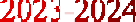 В план-програмата целите и тематичните направления са разпределени по области на въздействие от националната политика по БДП, а мерките са съотнесени спрямо ефекта на въздействието им, индикатора и срока по мярката и източника на информация за докладване на изпълнението на мярката, дефинирани от определените в Националната и в Секторната стратегии за безопасност на движението по пътищата (2021 – 2030) и Плановете за действие към тях.План-програмата е обект на актуализация в началото на всяка учебна година за съответните години от Плана за действие 2021 - 2023 към Националната стратегия за безопасност на движението по пътищата, както и при необходимост. Актуализацията е възможна с ог лед конкретизиране на мерките на годишна база, както и планиране на нови мерки, за които има обективна необходимост да бъдат допълнително включени, съгласно годишните приоритети и оперативни цели на държавната политика по БДП и конкретните мерки по плана на общинската комисия по БДП.Изпълнението на План-програмата се отчита като се събира максимален обем достоверна информация за попълване на разработени от ДАБДП образци, приложени към Плана за действие 2021 - 2023 към Националната стратегия за безопасност на движението по пътищата.ТЕМАТИЧНО НАПРАВЛЕНИЕ 1: УПРАВЛЕНИЕ, ОСНОВАНО НА ИНТЕГРИТЕТТЕМАТИЧНО НАПРАВЛЕНИЕ 1: УПРАВЛЕНИЕ, ОСНОВАНО НА ИНТЕГРИТЕТТЕМАТИЧНО НАПРАВЛЕНИЕ 1: УПРАВЛЕНИЕ, ОСНОВАНО НА ИНТЕГРИТЕТТЕМАТИЧНО НАПРАВЛЕНИЕ 1: УПРАВЛЕНИЕ, ОСНОВАНО НА ИНТЕГРИТЕТТЕМАТИЧНО НАПРАВЛЕНИЕ 1: УПРАВЛЕНИЕ, ОСНОВАНО НА ИНТЕГРИТЕТТЕМАТИЧНО НАПРАВЛЕНИЕ 1: УПРАВЛЕНИЕ, ОСНОВАНО НА ИНТЕГРИТЕТ123456NoНаименование на мяркатаЕфект на мяркатаОтговорник по мяркатаИндикатор и срок по мярката, докладвани на заседания наДОККПБДП и в годишния доклад за изпълнение наполитиката по БДПИзточник на информация за докладване на изпълнението на мярката1.1Цел:Прилагане на интегрирана система за планиране, изпълнение, отчитане, контрол и оценка на политика по БДП в единна стратегическа рамкаЦел:Прилагане на интегрирана система за планиране, изпълнение, отчитане, контрол и оценка на политика по БДП в единна стратегическа рамкаЦел:Прилагане на интегрирана система за планиране, изпълнение, отчитане, контрол и оценка на политика по БДП в единна стратегическа рамкаЦел:Прилагане на интегрирана система за планиране, изпълнение, отчитане, контрол и оценка на политика по БДП в единна стратегическа рамкаЦел:Прилагане на интегрирана система за планиране, изпълнение, отчитане, контрол и оценка на политика по БДП в единна стратегическа рамка1.1.1Актуализира не на пла н-програма за БДП на училищно ниво занастоящата учебна година . 2023/2024Годишна пла новост на мерки по БДП на ниво училищеДиректо р; УКБДПРазработена актуална пла н- програма за БДП за всяка учебна година на училищно ниво.Срок: ежегодно до 15 септември от 2020 до 2029 г.План-програма за БДП на училището,публикувана на са йта на училището.1.1.2Изпълнение на годишните мерки за БДП на ниво училище.Годишно изпълнение на мерки по БДП на ниво училище.Директо р; УКБДПСъбиране на да нни и информа ция за изпълнението на мерките за БДП на училищно ниво.Срок: постояненОтговаря: УКБДПИнформа ция за Годишните доклади за БДП на РУО1.1.3Наблюдение и оценка наизпълнението на мерките по БДП.Предприемане на корективни действия за подобрява не изпълнението на политика та по БДП.Директо р; УКБДП;Класниръководит ел иАнализ, управленски контрол и вземане на решения поотношение на изпълнението на мерките по БДП, на състоянието на възпита нието и обучението по БДП на училищно ниво.Срок: постоянен.Да нни за състоянието на възпита нието и обучението по БДП.Информа ция, докладвана за целите на заседа нията на ДОККПБДП.1.1.4Докладване на изпълнени мерки по БДП за заседа нията на ДОККПБДП.Регулярна отчетност на политика та по БДП.Директо р; УКБДПДоклад на Училищна та комисия по БДП за изпълнение на мерките и План-програмата за БДП за предходната учебна годинаСрок: 28 септември 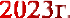 Отговаря: УКБДПГодишен доклад за изпълнение на политика та по БДП.1.1.5Пла нира не и фина нсово осигурява не на мерки по БДП в рамките на одобрения делегиран бюджет на училището.Планово и фина нсово обезпечаване на мерките на училищно ниво.Директор; Главен счетоводителПредвиждане на устойчивофина нсиране на мерките по БДП в годишния бюджетен разчет на училището.Срок: постоянен.Бюджетен разчет за година та научилището.Годишен доклад за изпълнение на мерките по БДП.1.2Цел:Подобряване на координацията и задълбочаване на взаимодействието между институциите при изпълнение на държавната политика в о бласттаЦел:Подобряване на координацията и задълбочаване на взаимодействието между институциите при изпълнение на държавната политика в о бласттаЦел:Подобряване на координацията и задълбочаване на взаимодействието между институциите при изпълнение на държавната политика в о бласттаЦел:Подобряване на координацията и задълбочаване на взаимодействието между институциите при изпълнение на държавната политика в о бласттаЦел:Подобряване на координацията и задълбочаване на взаимодействието между институциите при изпълнение на държавната политика в о бластта1.2.1Координа ция на действията научилището с другите училища от региона и РУО за вземане на съвместни решения и прила гане на общи практики в областта на БДП.Консенсус и обединениусилия за ефективно изпълнение на политика та по БДП съобразноспецифика та на училището.ДиректорСъвместни консенсуснирешения.Срок: постоянен.Кореспонденция идокументи, свърза ни с дейността на работни групи.1.2.2Изпълнение на методически указа ния на ДАБДП вСтандартизира не напла нира нето, изпълнението,ДиректорИзпълнени методически указа ния.Информа ция за изпълнени мерки поизпълнение на НСБДП иоценката и отчита нето наСрок: постоянен.БДП за заседа ния напроизтича щите от нея документи.държавната политика по БДПДОКК П БД П/ О К БД П .Кореспонденция1.3Цел:Гарантиране на партньорство и прозрачност в политиката по БДП чрез сътрудничество с гражданския сектор, бизнеса, научните и академичните средиЦел:Гарантиране на партньорство и прозрачност в политиката по БДП чрез сътрудничество с гражданския сектор, бизнеса, научните и академичните средиЦел:Гарантиране на партньорство и прозрачност в политиката по БДП чрез сътрудничество с гражданския сектор, бизнеса, научните и академичните средиЦел:Гарантиране на партньорство и прозрачност в политиката по БДП чрез сътрудничество с гражданския сектор, бизнеса, научните и академичните средиЦел:Гарантиране на партньорство и прозрачност в политиката по БДП чрез сътрудничество с гражданския сектор, бизнеса, научните и академичните среди1.3.1Участие в провеждане наобществени консулта ции по ва жни теми в областта на БДП.Установява не и отчита не на становищата наза интересова ните стра ни.ДиректорУчастие в обществени консулта ции.Срок: постоянен.Кореспон де н ц ия . Становища.Съгласувателни таблици.1.4Цел:Осъществяване на ефективна комуникация и създаване на широка рамка на сътрудничество и съпричастност за различните аспекти от БДПЦел:Осъществяване на ефективна комуникация и създаване на широка рамка на сътрудничество и съпричастност за различните аспекти от БДПЦел:Осъществяване на ефективна комуникация и създаване на широка рамка на сътрудничество и съпричастност за различните аспекти от БДПЦел:Осъществяване на ефективна комуникация и създаване на широка рамка на сътрудничество и съпричастност за различните аспекти от БДПЦел:Осъществяване на ефективна комуникация и създаване на широка рамка на сътрудничество и съпричастност за различните аспекти от БДП1.4.1Прила гане на единна комуника ционна стратегия по БДП.Излъчване на ясни и единни посла ния по тематаза БДП.ДиректорАктивна медийна политика .Срок: постоянен.Официа лна интернет стра ница на училището –www.pgssmg.com.ТЕМАТИЧНО НАПРАВЛЕНИЕ 2: СОЦИАЛНО ОТГОВОРНО ПОВЕДЕНИЕ: УЧЕНЕ ПРЕЗ ЦЕЛИЯ ЖИВОТТЕМАТИЧНО НАПРАВЛЕНИЕ 2: СОЦИАЛНО ОТГОВОРНО ПОВЕДЕНИЕ: УЧЕНЕ ПРЕЗ ЦЕЛИЯ ЖИВОТТЕМАТИЧНО НАПРАВЛЕНИЕ 2: СОЦИАЛНО ОТГОВОРНО ПОВЕДЕНИЕ: УЧЕНЕ ПРЕЗ ЦЕЛИЯ ЖИВОТТЕМАТИЧНО НАПРАВЛЕНИЕ 2: СОЦИАЛНО ОТГОВОРНО ПОВЕДЕНИЕ: УЧЕНЕ ПРЕЗ ЦЕЛИЯ ЖИВОТТЕМАТИЧНО НАПРАВЛЕНИЕ 2: СОЦИАЛНО ОТГОВОРНО ПОВЕДЕНИЕ: УЧЕНЕ ПРЕЗ ЦЕЛИЯ ЖИВОТТЕМАТИЧНО НАПРАВЛЕНИЕ 2: СОЦИАЛНО ОТГОВОРНО ПОВЕДЕНИЕ: УЧЕНЕ ПРЕЗ ЦЕЛИЯ ЖИВОТ2.1Цел:Превенция на рисковете за здравето и живота на децата при взаимодействието им с пътната система като участници в движението по пътищатаЦел:Превенция на рисковете за здравето и живота на децата при взаимодействието им с пътната система като участници в движението по пътищатаЦел:Превенция на рисковете за здравето и живота на децата при взаимодействието им с пътната система като участници в движението по пътищатаЦел:Превенция на рисковете за здравето и живота на децата при взаимодействието им с пътната система като участници в движението по пътищатаЦел:Превенция на рисковете за здравето и живота на децата при взаимодействието им с пътната система като участници в движението по пътищата2.1.1Оптимизира но обучение на учениците по БДП в системата на образова нието в единна концептуа лна рамка:осъвременява не на учебната документа ция по БДП;заделяне на фина нсови, технически и човешки ресурси за обезпечаване на обучението по БДП;интегрира не на темите по БДП вПодобрено управление надейностите за възпита ние и обучение на учениците по БДП.Подготвени ученици вобластта на БДП.Директо р;УКБДП;Учители по професионална подготовка (Управление на автомобила )Изпълнени мерки за подобрява не обучението на ученици по БДП.Срок: постоянен.Докладвана информа цияза заседа нията на УКБДП и за годишния доклад за изпълнение на политика та по БДП.темите от учебното съдържа ние по предметитеприла гане на единни образователни стандарти за обучението по БДПизползва не на учебни материали и подходи, ада птира ни къмвъзрастта и зрелостта на обучава ните и към духа на времето;обучение с натрупва не, при което всяко ниво на обучение надгражда предишното с цел приемственост и ефективеннапредък;обучение по оказване на първапомощ;- практическа насоченост науроците както в за щитена среда,така и в реални условия,ада птира ни към ролята , коятоимат в системата за движение.2.1.2Поддържане и повишаванеквалифика цията напедагогическите специа листи в системата на среднотообразова ние във връзка собучението по БДП.Подготвени педагогическиспециа листи в областта на БДП.Заимстване на добрипрактики.ДиректорИзпълнени мерки заподдържане и повишаване квалифика цията напедагогическитеспециа листите по БДП.Срок: постоянен.Докладвана информа цияза заседа нията на УКБДП и за годишния доклад за изпълнение на политика та по БДП.2.1.3Орга низира не и провеждане на извънкла сни инициа тиви по БДП в училище.Подкрепа за творческите изяви на децата по темата за БДП.Директо р; УКБДП;Координа тор наприобща ва щот о образова ниеИзпълнени извънкла сни инициа тиви по БДП. Срок: постоянен.Докладвана информа ция за заседа нията на УКБДП и за годишния доклад за изпълнение на политика та по БДП.2.1.4Огра нича ване на рисковете от ПТПпри осъществява не на орга низира н превоз на ученици, свързан с учебна и/или извънучебна дейност.Осигурява не на безопасентранспорт за учениците в училището.Усъвършенстване на контролза безопасен превоз на ученици в училищните автобуси.Директо р ,УКБДП;ШофьориаИзпълнени мерки заогра нича ване на рисковете от ПТП при осъществява не на орга низира н превоз на ученици.Срок: постоянен.Докладвана информа цияза заседа нията на УКБДП и за годишния доклад за изпълнение на политика та по БДП.2.1.5Провеждане на училищниПодготвени ученици вУКБДП;Изпълнени кампа нийниДокладвана информа циякампа нии в областта на БДП,областта на БДП.Класни ръководителиинициа тиви в областта наза заседа нията нанасочени към учениците.Повишаване на информира ността заБДП, насочени къмучениците.УКБДП и за годишния доклад за изпълнение нарисковите фактори,свърза ни с безопасносттаСрок: постоянен.политика та по БДП.на движението попътища та.2.1.6Участие в кампа ния "Посла ниятана есенния лист" – посла ния за спазване на правила та задвижение по пътища та,прикрепени към есенен лист, на водачите на МПС.Фокусиране на внима ниетона учениците, водачите на МПС и на всичкиучастници в движението върху необходимостта от засилва не на внима нието и бдителността в есенно-зимните условия.УКБДП;Координа тор на приобща ва щото образова ние;Класни ръководителиИзпълнена кампа ния в областта на БДП, насочени към ученициСрок: до 31.10.2023 г.Докладвана информа ция2.1.7Провеждане на кампа нии наОКБДП за безопасна градска мобилност, насочени към учениците от училищетоПодготвени ученици вобластта на БДП Повишаване на информира ността за рисковите фактори,свърза ни с безопасносттана движението по пътища таУКБДП;Координа тор на приобща ва щото образова ние;Класниръководит ел иИзпълнени кампа нийниинициа тиви в областта на БДП, насочени към ученицитеСрок: постоянен.Докладвана информа цияза заседа нията на УКБДП и за годишния доклад за изпълнение на политика та по БДП.2.1.8Активизира не на дейността наФормиране у ученицитеУКБДП;Дейност на УКБДПДокладвана информа цияучилищна та комисия вна съзнателно и отговорноКласниСрок: постоянен.за заседа нията наразвитието на средата заотношение към въпроситеръководит ел иУКБДП и за годишнияобучение по БДП и прилежа щатана личната безопасност идоклад за изпълнение напътна инфра структура итази на околните,политика та по БДП.орга низа ция на движението впридобива не на основнинепосредствена близост додопълнителни зна ния иучилището.умения за разпознаване иоценка на опаснитеситуа ции и вреднитефактори в околната среда,и оказване на помощ вслучай на опасност .2.3Цел:Повишаване на обществената чувствителност към темата за БДПЦел:Повишаване на обществената чувствителност към темата за БДПЦел:Повишаване на обществената чувствителност към темата за БДПЦел:Повишаване на обществената чувствителност към темата за БДПЦел:Повишаване на обществената чувствителност към темата за БДП2.3.1Изпълнение на тематичнипрограми за информира ност наИзлъчване на ясни иединни посла ния наДиректо р;УКБДП;Орга низира ни и проведенина циона лни, регионални иДокладвана информа цияза заседа ния наотделните целеви групи отдържавните институции вКоордина тор наместни инициа тиви.ДОККПБДП и годишниянаселението.общественото пространство.приобща ва щото образова ние;Класни ръководителиСрок: постоянен.доклад за изпълнение на политика та по БДП.2.3.2Отбелязва не на 29 юни – Деня набезопасността на движението по пътища та.Популяризира не наполитика та за БДП.УКБДП;Координа тор на приобща ва щото образова ние;Класни ръководителиОрга низира ни и проведенимероприятия.Срок: ежегодно, 29 юни.Докладвана информа цияза заседа ния на ДОККПБДП, ОБКБДП и УКБДП.Годишен доклад заизпълнение на политика та по БДП.2.3.3Отбелязва не на Европейска таПопуляризира не наУКБДП;Орга низира ни и проведениДокладвана информа цияседмица на мобилността ,политика та за БДП.Координа тор намероприятия.за заседа ния наМеждународния ден за безопасностприобща ва щотоСрок: ежегодно.ДОККПБДП, ОБКБДП ина движението по пътища та,образова ние;УКБДП.Европейския ден без загина ли напътя/EDWARD, Световния ден заКласни ръководителиГодишен доклад заизпълнение навъзпомена ние на жертвите отполитика та по БДП.пътнотра нспортни произшествия идр.2.4Цел:Развитие на социално-отговорна организационна култура за БДПЦел:Развитие на социално-отговорна организационна култура за БДПЦел:Развитие на социално-отговорна организационна култура за БДПЦел:Развитие на социално-отговорна организационна култура за БДПЦел:Развитие на социално-отговорна организационна култура за БДП2.4.1Прила гане на комплекс от меркиПредпазване на работещитеДиректо р;Функционира щи системи отСистеми от мерки попо БДП спрямо работещите вв училището от ПТП приУКБДП;мерки по БДП в училище.БДП на училищно ниво.училището.служебното имДлъжностно лице поСрок: постоянен.Докладвана информа циявзаимодействие с пътна табезопасност и здравеза заседа ния насистема.ДОККПБДП, ОБКБДП иУКБДП.Годишен доклад заизпълнение наполитика та по БДП.